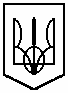 УКРАЇНАкомунальний заклад освіти «середня загальноосвітня школа №56»Дніпровської міської ради вул. Скрябіна, 41, м. Дніпро, 49021, тел. 716 – 47 - 41, факс 23-91-92 е-mail: sz056@dnepredu.dp.ua, код ЄДРПОУ 26458144___________№____________Аналіз анкети в 10 класі «Виявлення стану сформованості соціально адаптованої, морально зрілої особистості старшокласника».Дата проведення: 06.03.2017Жіноча стать: 10Чоловіча: 12Всього учнів: 22Чи подобається Вам спілкуватися з однокласниками?Чи можна сказати,що Ваш клас поділений на групи?Як Ви вирішуєте проблемні ситуації у спілкуванні?Чи користуєтесь Ви соціальними мережами в Інтернеті?Чи відвідуєте Ви Церкву будь-якої релігійної конфесії?Чи є у Ваших планах на майбутнє продовжити навчання у вищому навчальному закладі?Яким уявляєте Ваше майбутнє сімейне життя?Чи бачите Ви свою майбутню сім’ю схожою на ту, у якій зараз живете?Якщо Ваша поведінка може порушувати спокій оточуючих, то чи завжди Ви будете зважати на їхні зауваження?На вашу думку, чи виправданий рекет, шантаж, шахрайство, крадіжки для вирішення власних проблем?З яким із нижче наведених тверджень щодо людини, яка має шкідливі звички, Ви погоджуєтеся?На Вашу думку, у якому із наведених тверджень найповніше розкривається загальнолюдський обов’язок?Чи дослуховуєтесь Ви до порад батьків?Якою людиною Ви хотіли б бути?Директор школи                                           О.І. РябошапкаВиконавець: Біла Ольга ОлександрівнаЧи подобається Вам спілкуватися з однокласниками?Чи можна сказати,що Ваш клас поділений на групи?Як Ви вирішуєте проблемні ситуації у спілкуванні?Чи користуєтесь Ви соціальними мережами в Інтернеті?Чи відвідуєте Ви Церкву будь-якої релігійної конфесії?Чи є у Ваших планах на майбутнє продовжити навчання у вищому навчальному закладі?Яким уявляєте Ваше майбутнє сімейне життя?Чи бачите Ви свою майбутню сім’ю схожою на ту, у якій зараз живете?Якщо Ваша поведінка може порушувати спокій оточуючих, то чи завжди Ви будете зважати на їхні зауваження?На вашу думку, чи виправданий рекет, шантаж, шахрайство, крадіжки для вирішення власних проблем?З яким із нижченаведених тверджень щодо людини, яка має шкідливі звички, Ви погоджуєтеся?На Вашу думку, у якому із наведених тверджень найповніше розкривається загальнолюдський обов’язок?Чи дослуховуєтесь Ви до порад батьків?Якою людиною Ви хотіли б бути?Так, переважно з усіма59 %Тільки з деякими32 %Ні 9 %Так18 % Час від часу45 %Ні 37 %Обговорюю суть проблеми, домовляюся45 %Звертаюся за порадою10 %Ігнорую ситуацію45 %Постійно 77 %Іноді 23 %Не користуюсь0Так73 %Ні 27 %Так77  %Ні 23 %Шлюб41 %Громадянський шлюб13 %Вільні стосунки5 %Не знаю41 %Так32 %Ні 23 %Не знаю45 %Так, завжди, бо поважаю думку оточуючих36 %Так, іноді, у тих випадках, коли вважаю за потрібне50 %Ніколи, головне – особиста свобода14 %Так0Ні 82 %Не знаю18 %Завдає шкоди своєму здоров’ю 59 %Робить своє життя приємним18 %Чинить усупереч моральним нормам0Ні з яким23 %Добре навчатися4  %Не робити іншим того, чого не хотів би, щоб робили тобі73 %Поважати приватну власність9 %Братися за зброю в разі потреби14 %Завжди, без вагань22 %Час від часу, коли вважаю за потрібне64 %У поодиноких випадках, бо батьки не орієнтуються в сучасному житті14 %Ніколи, бо вважаю, що мої батьки не можуть дати корисну пораду0Сучасною, культурною, освіченою особистістю9 %Особистістю, здатною забезпечити свій добробут18 %Відповідальною, дисциплінованою, добропорядною людиною9 %Особистістю, здатною створити міцну сім’ю 5%Патріотом своєї країни0Обираю всі варіанти відповіді59 %